СОВЕТ ДЕПУТАТОВ муниципального образования СПАССКИЙ сельсовет Саракташского района оренбургской областивторой созывР Е Ш Е Н И Е Четырнадцатого заседания Совета депутатов Спасского сельсовета второго созываот   30.03.2022 года                                                         № 54                                                   О внесении изменений в Правила благоустройства, соблюдения чистоты и порядка на территории населенного пункта муниципального образования Спасский сельсовет Саракташского района Оренбургской области, утвержденные решением Совета депутатов муниципального образования  Спасский сельсовет от 19.09.2011 года №45Руководствуясь Постановлением Главного государственного санитарного врача РФ от 04.12.2020 N 42 "О признании не действующими на территории Российской Федерации отдельных актов СССР", Постановлением Главного государственного санитарного врача РФ от 28.01.2021 N 3 "Об утверждении санитарных правил и норм СанПиН 2.1.3684-21 "Санитарно-эпидемиологические требования к содержанию территорий городских и сельских поселений, к водным объектам, питьевой воде и питьевому водоснабжению, атмосферному воздуху, почвам, жилым помещениям, эксплуатации производственных, общественных помещений, организации и проведению санитарно-противоэпидемических (профилактических) мероприятий", Уставом муниципального образования Спасский сельсовет Саракташского района, Совет депутатов решил:1. Внестив Правила благоустройства, соблюдения чистоты и порядка на территории населенного пункта муниципального образования Спасский сельсовет Саракташского района Оренбургской области, утвержденные решением Совета депутатов муниципального образования  Спасский сельсовет от 19.09.2011 года №458 (далее – Правила) следующие изменения:1.1. В преамбуле Правил слова «СанПин 42-128-4690-88 «санитарные правила содержания территории населенных мест», утвержденными Главным санитарным врачом СССР от 05.09.1988 №4690-88,» заменить словами «Постановлением Главного государственного санитарного врача РФ от 28.01.2021 N 3 "Об утверждении санитарных правил и норм СанПиН 2.1.3684-21 "Санитарно-эпидемиологические требования к содержанию территорий городских и сельских поселений, к водным объектам, питьевой воде и питьевому водоснабжению, атмосферному воздуху, почвам, жилым помещениям, эксплуатации производственных, общественных помещений, организации и проведению санитарно-противоэпидемических (профилактических) мероприятий".2. Настоящее решение вступает в силу со дня его обнародования и подлежит размещению на официальном сайте администрации муниципального образования Спасский сельсовет  http://admspasskoe.ru//.3. Контроль за исполнением данного решения возложить на  главу администрации    Губанкова А.М..Председатель Совета депутатов                                                 Р.М. Магомедов.Глава муниципального образованияСпасский сельсовет                                                             	А.М. ГубанковРазослано: администрации района, постоянной комиссии, прокурору района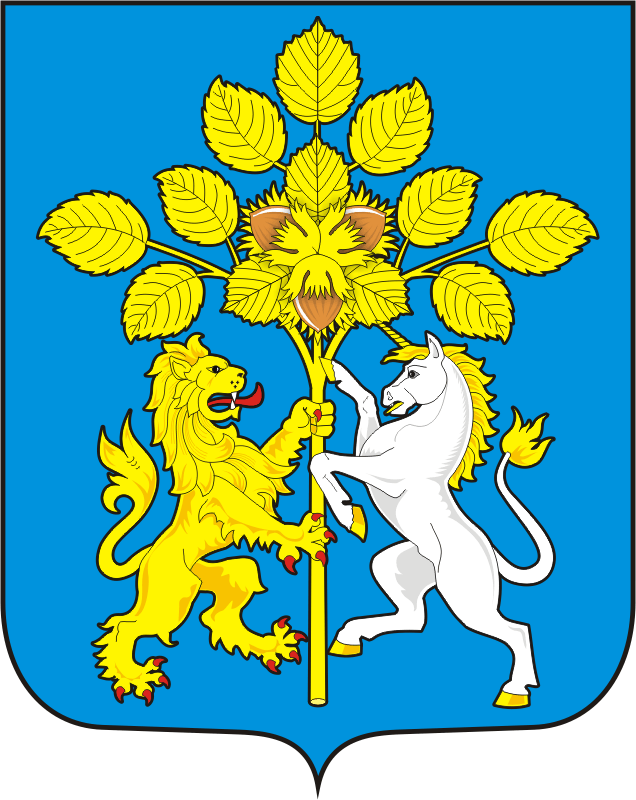 